                  JOURNÉE JOBS D’ÉTÉ 2019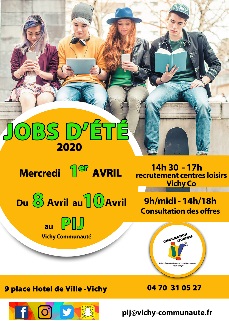 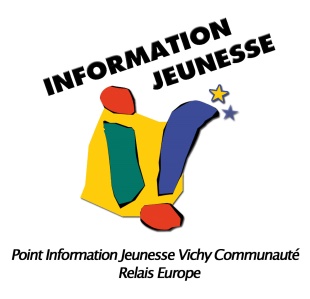                             Du 8 avril au 10 avril 2020                                             AU POINT INFORMATION JEUNESSE                                    9 PLACE HÔTEL DE VILLE                          03200 VICHY                                04.70.31.05.27
OFFRE D’EMPLOIÀ RETOURNER AVANT LE VENDREDI 20 MARS2020 PAR MAIL : pij@vichycommunaute.fr
OU AU POINT INFORMATION JEUNESSE, 9 PLACE HOTEL DE VILLE 03200 VICHYENTREPRISE         NOM : 
         ADRESSE : 
         CODE POSTAL :                               VILLE : 
         TÉL. :                                               EMAIL :
         CONTACT : 
         LES CANDIDATS DOIVENT :
                  SE PRÉSENTER               TÉLÉPHONER               ENVOYER CV & LM :          PAR COURRIER          PAR EMAIL
OFFRE D’EMPLOI (1 FICHE PAR TYPE D’EMPLOI)INTITULÉ DU POSTE :
NOMBRE DE POSTES PROPOSÉS (MENTION OBLIGATOIRE) :
              – AUVERGNE :                                   FRANCE (HORS AUVERGNE) :                                  DESCRIPTION DU POSTE (TÂCHES A EFFECTUER, COMPÉTENCES, CONDITIONS DE TRAVAIL, DÉPLACEMENTS) :APTITUDES REQUISES :
QUALIFICATION(S)/DIPLÔME(S) EXIGÉ(S) 
          LIEU DE TRAVAIL 
                  VILLE(S) : 
                  DÉPARTEMENT(S) :
                  RÉGION(S) :

LOGÉ        POSSIBILITÉ DE LOGEMENT        NOURRIACCEPTEZ-VOUS DES MINEURS ?  OUI         NON        PERMIS : OUI      NON        VEHICULE : OUI           NONSOUHAITEZ-VOUS DIFFUSER CETTE OFFRE SUR LE SITE DU RESEAU INFORMATION JEUNESSE      OUI           NONDATE                      SIGNATURE